KDKathleen DavisKathleen DavisKathleen DavisKathleen DavisStrategic Product Manager on a mission to create innovative products that drive business growth and solve customer problems. Seeking to leverage six years of product management experience for Nordstrom Inc. Strong communicator and collaborator dedicated to improving customer satisfaction.Strategic Product Manager on a mission to create innovative products that drive business growth and solve customer problems. Seeking to leverage six years of product management experience for Nordstrom Inc. Strong communicator and collaborator dedicated to improving customer satisfaction.Strategic Product Manager on a mission to create innovative products that drive business growth and solve customer problems. Seeking to leverage six years of product management experience for Nordstrom Inc. Strong communicator and collaborator dedicated to improving customer satisfaction.Strategic Product Manager on a mission to create innovative products that drive business growth and solve customer problems. Seeking to leverage six years of product management experience for Nordstrom Inc. Strong communicator and collaborator dedicated to improving customer satisfaction.LocationCity, State Abbreviation Zip Code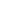 Phone(123) 456-7890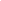 Emailemail@example.com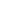 WebsiteLinkedIn | PortfolioProfessional ExperienceProfessional ExperienceProfessional ExperienceLocationCity, State Abbreviation Zip CodePhone(123) 456-7890Emailemail@example.comWebsiteLinkedIn | PortfolioProfessional ExperienceProfessional ExperienceProfessional ExperienceLocationCity, State Abbreviation Zip CodePhone(123) 456-7890Emailemail@example.comWebsiteLinkedIn | PortfolioSeptember 2019 – PresentProduct Manager | Walgreens | Deerfield, ILImprove product profitability by 10% through product pricing optimization and reducing production costsCollaborate with the support team to collect customer feedback and prioritize product updates based on customer needs, resulting in a 30% increase in customer satisfaction scoresWork closely with engineering and design teams to streamline development timelines, resulting in successful product launchesAugust 2017 – September 2019Associate Product Manager | Ultra Beauty, Inc. | Bolingbrook, ILLed market research and competitive analysis for a new product launch, resulting in a 25% increase in market share within the first eight months of launchConducted surveys and focus groups with target audience to identify key product features and messagingSeptember 2019 – PresentProduct Manager | Walgreens | Deerfield, ILImprove product profitability by 10% through product pricing optimization and reducing production costsCollaborate with the support team to collect customer feedback and prioritize product updates based on customer needs, resulting in a 30% increase in customer satisfaction scoresWork closely with engineering and design teams to streamline development timelines, resulting in successful product launchesAugust 2017 – September 2019Associate Product Manager | Ultra Beauty, Inc. | Bolingbrook, ILLed market research and competitive analysis for a new product launch, resulting in a 25% increase in market share within the first eight months of launchConducted surveys and focus groups with target audience to identify key product features and messagingSeptember 2019 – PresentProduct Manager | Walgreens | Deerfield, ILImprove product profitability by 10% through product pricing optimization and reducing production costsCollaborate with the support team to collect customer feedback and prioritize product updates based on customer needs, resulting in a 30% increase in customer satisfaction scoresWork closely with engineering and design teams to streamline development timelines, resulting in successful product launchesAugust 2017 – September 2019Associate Product Manager | Ultra Beauty, Inc. | Bolingbrook, ILLed market research and competitive analysis for a new product launch, resulting in a 25% increase in market share within the first eight months of launchConducted surveys and focus groups with target audience to identify key product features and messagingSeptember 2019 – PresentProduct Manager | Walgreens | Deerfield, ILImprove product profitability by 10% through product pricing optimization and reducing production costsCollaborate with the support team to collect customer feedback and prioritize product updates based on customer needs, resulting in a 30% increase in customer satisfaction scoresWork closely with engineering and design teams to streamline development timelines, resulting in successful product launchesAugust 2017 – September 2019Associate Product Manager | Ultra Beauty, Inc. | Bolingbrook, ILLed market research and competitive analysis for a new product launch, resulting in a 25% increase in market share within the first eight months of launchConducted surveys and focus groups with target audience to identify key product features and messagingLocationCity, State Abbreviation Zip CodePhone(123) 456-7890Emailemail@example.comWebsiteLinkedIn | PortfolioEducation Education LocationCity, State Abbreviation Zip CodePhone(123) 456-7890Emailemail@example.comWebsiteLinkedIn | PortfolioEducation Education LocationCity, State Abbreviation Zip CodePhone(123) 456-7890Emailemail@example.comWebsiteLinkedIn | PortfolioUNIVERSITY OF ILLINOIS CHICAGO | Chicago, ILUNIVERSITY OF ILLINOIS CHICAGO | Chicago, ILUNIVERSITY OF ILLINOIS CHICAGO | Chicago, ILUNIVERSITY OF ILLINOIS CHICAGO | Chicago, ILLocationCity, State Abbreviation Zip CodePhone(123) 456-7890Emailemail@example.comWebsiteLinkedIn | PortfolioSeptember 2017 – June 2019 | Master of Business AdministrationSeptember 2013 – June 2017 | Bachelor of Science (B.S.) Business2016 | Certified Product Manager, AIPMMSeptember 2017 – June 2019 | Master of Business AdministrationSeptember 2013 – June 2017 | Bachelor of Science (B.S.) Business2016 | Certified Product Manager, AIPMMSeptember 2017 – June 2019 | Master of Business AdministrationSeptember 2013 – June 2017 | Bachelor of Science (B.S.) Business2016 | Certified Product Manager, AIPMMLocationCity, State Abbreviation Zip CodePhone(123) 456-7890Emailemail@example.comWebsiteLinkedIn | PortfolioKey skills Key skills LocationCity, State Abbreviation Zip CodePhone(123) 456-7890Emailemail@example.comWebsiteLinkedIn | PortfolioKey skills Key skills LocationCity, State Abbreviation Zip CodePhone(123) 456-7890Emailemail@example.comWebsiteLinkedIn | PortfolioMarket Research & AnalysisProduct Roadmap DevelopmentUser TestingProduct Strategy & DesignCompetitive AnalysisMarket Research & AnalysisProduct Roadmap DevelopmentUser TestingProduct Strategy & DesignCompetitive AnalysisMarket Research & AnalysisProduct Roadmap DevelopmentUser TestingProduct Strategy & DesignCompetitive AnalysisMarket Research & AnalysisProduct Roadmap DevelopmentUser TestingProduct Strategy & DesignCompetitive Analysis